
АКТУАЛИЗИРОВАННАЯ ВЕРСИЯ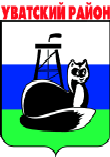 ДУМа УВАТСКОГО МУНИЦИПАЛЬНОГО РАЙОНАР е ш е н и е«23» декабря 2013 г.		№252 с. УватОБ УТВЕРЖДЕНИИ ПОЛОЖЕНИЯ ОБ ОБЩЕСТВЕННОЙ МОЛОДЕЖНОЙ ПАЛАТЕ ПРИ ДУМЕ УВАТСКОГО МУНИЦИПАЛЬНОГО РАЙОНА(в редакции решений Думы Уватского муниципального района от 03.12.2015 N 29, от 13.02.2018 N 234) В соответствии со статьей 22 Устава Уватского муниципального района Тюменской области Дума Уватского муниципального района решила:1. Утвердить Положение об Общественной молодежной палате при Думе Уватского муниципального района согласно приложению.2. Поручить депутату Думы Уватского муниципального района Л.М.Каюковой осуществлять от Думы Уватского муниципального района взаимодействие с Общественной молодежной палатой при Думе Уватского муниципального района.3. Опубликовать настоящее решение в газете "Уватские известия".4. Настоящее решение вступает в силу с даты его опубликования.5. Контроль за исполнением настоящего решения возложить на постоянную комиссию по местному самоуправлению и градостроительной деятельности.(в ред. решения Думы Уватского муниципального района от 03.12.2015 N 29)Председатель ДумыЮ.О.СВЯЦКЕВИЧПриложениек решению Думы Уватскогомуниципального районаот 23 декабря 2013 г. N 252ПОЛОЖЕНИЕОБ ОБЩЕСТВЕННОЙ МОЛОДЕЖНОЙ ПАЛАТЕПРИ ДУМЕ УВАТСКОГО МУНИЦИПАЛЬНОГО РАЙОНА1. Общие положения1.1. Общественная молодежная палата при Думе Уватского муниципального района (далее - Палата) является общественным совещательным и консультативным органом при Думе Уватского муниципального района (далее по тексту - районная Дума).1.2. В своей деятельности Палата руководствуется Конституцией Российской Федерации, федеральными законами, указами Президента Российской Федерации, постановлениями и распоряжениями Правительства Российской Федерации, законодательством Тюменской области, муниципальными правовыми актами Уватского муниципального района (далее по тексту также - района), а также настоящим Положением.1.3. Палата создается сроком на два года.(в ред. решения Думы Уватского муниципального района от 03.12.2015 N 29)2. Цели и задачи Палаты2.1. Палата создается с целью обеспечения активного участия молодежи в формировании и реализации молодежной политики на территории Уватского муниципального района.2.2. Основными задачами Палаты являются:1) формирование гражданской позиции и развитие правовой культуры в молодежной среде;2) содействие в развитии социальной активности молодежи;3) теоретическая и практическая подготовка молодежи района к общественной деятельности;4) взаимодействие с органами государственной власти области, общественными объединениями, политическими институтами в сфере поддержки инициатив, направленных на защиту прав и законных интересов молодежи;5) обеспечение взаимодействия депутатов районной Думы с молодежью;6) расширение и укрепление контактов между молодежными структурами Тюменской области.3. Права Палаты3.1. К правам Палаты относится:1) участие в подготовке муниципальных нормативных правовых актов района в сфере молодежной политики;2) рассмотрение, изучение и внесение предложений в районную Думу по проблемам молодежной политики;3) осуществление исследовательской, информационно-аналитической и консультационной деятельности в области молодежной политики и разработка соответствующих методических и информационных материалов;4) организация круглых столов и других мероприятий для обсуждения молодежной проблематики;5) присутствие членов Палаты (по согласованию) на заседаниях районной Думы, заседаниях постоянных комиссий районной Думы;6) принятие от имени Палаты решений, обращений и заявлений.4. Порядок формирования Палаты(в ред. решения Думы Уватского муниципального района от 13.02.2018 N 234)4.1. Представители, делегируемые в состав Палаты, должны быть гражданами Российской Федерации в возрасте от 14 до 35 лет, проживающие на территории Уватского муниципального района.4.2. Численность членов Палаты не может превышать 15 человек.4.3. Член Палаты делегируется или избирается в состав Палаты сроком на два года с правом последующего переизбрания в случае соответствия возрастному критерию, но не более двух сроков подряд.Член Палаты, достигший 35 лет, выбывает из состава Палаты, и на его место избирается или делегируется новый представитель.4.4. Член Палаты делегируется или избирается на основании Положения о порядке формирования Палаты, которое утверждается постановлением Председателя районной Думы.4.5. Формирование Палаты осуществляет аппарат районной Думы совместно с Управлением образования, культуры, спорта и молодежной политики администрации района в соответствии с Положением о порядке формирования Палаты.4.6. В случае если член Палаты выбывает из состава Палаты в связи с досрочным прекращением полномочий, предусмотренных пунктом 5.4 раздела 5 настоящего Положения и до окончания срока полномочий Палаты очередного созыва остается менее трех месяцев, новый член Палаты не избирается.5. Статус члена Палаты5.1. Член Палаты выполняет свои обязанности на общественных началах.5.2. Член Палаты имеет право:а) участвовать в подготовке решений по всем вопросам, касающимся деятельности Палаты;б) выдвигать кандидатов, избирать и быть избранным в руководящие органы Палаты.5.3. Член Палаты обязан:а) выполнять требования настоящего Положения, решений, документов, принимаемых районной Думой и Палатой;б) исполнять решения руководящих органов Палаты;в) участвовать в работе Общего собрания и мероприятий Палаты.5.4. Досрочное прекращение полномочий членов Палаты предусматривается в случаях:а) утраты членом Палаты гражданства Российской Федерации;б) выезда члена Палаты на постоянное место жительства за пределы района;в) вступления в законную силу обвинительного приговора суда в отношении члена Палаты;г) личного заявления члена Палаты о сложении полномочий;д) неявки члена Палаты на Общее собрание Палаты более двух раз без уважительной причины;е) неоднократного неисполнения членом Палаты поручений председателя Палаты или неоднократного отказа от участия в мероприятиях, организуемых Палатой;ж) отзыва делегируемого или выбранного представителя в Палату и замены его другим представителем;з) достижения членом Палаты возраста 35 лет;(в ред. решения Думы Уватского муниципального района от 13.02.2018 N 234)и) в связи со смертью члена Палаты.5.5. Решение о досрочном прекращении полномочий члена Палаты принимается на общем Собрании Палаты открытым голосованием простым большинством голосов.5.6. В связи с решением Палаты о досрочном прекращении полномочий одного из членов Палаты, в течение трех месяцев должность замещается, в порядке, предусмотренном разделом 4 настоящего Положения.5.7. Кандидатура члена Палаты может быть предложена депутатам районной Думы для замещения должности помощника депутата районной Думы на общественных началах.5.8. Полномочия Палаты начинаются со дня издания Председателем районной Думы постановления "О составе и начале работы Общественной молодежной палаты при Думе Уватского муниципального района".5.9. Полномочия Палаты прекращаются со дня начала работы Палаты нового созыва, в соответствии с постановлением Председателя районной Думы "О составе и начале работы Общественной молодежной палаты при Думе Уватского муниципального района".6. Организация деятельности Палаты6.1. Организационная деятельность Палаты определяется Регламентом работы Палаты, который утверждается на первом заседании Палаты.6.2. Структура органов Палаты состоит из:- Общего собрания;- Совета;- Комиссий.6.3. Высшим руководящим органом Палаты является Общее собрание.6.4. Общее собрание Палаты созывается не реже двух раз в год.6.5. На заседания Общего собрания Палаты и Совета Палаты в обязательном порядке приглашаются представители аппарата районной Думы и Управления образования, культуры, спорта и молодежной политики администрации района.(в ред. решения Думы Уватского муниципального района от 13.02.2018 N 234)6.6. В работе Общего собрания Палаты с правом совещательного голоса могут принимать участие депутаты представительных органов местного самоуправления района, иные приглашенные лица.6.7. Общее собрание правомочно, если в его составе принимает участие не менее 50% от избранного состава Палаты.6.8. По итогам Общего собрания Палаты членами Палаты принимается решение.6.9. Решения Палаты принимаются открытым голосованием простым большинством голосов.6.10. Заседания Общего собрания Палаты являются открытыми.6.11. Общее собрание правомочно выносить решения по любым вопросам деятельности Палаты.6.12. К исключительной компетенции Общего собрания Палаты относится:а) утверждение плана работы Палаты на год;б) утверждение Регламента работы Палаты, внесение в него изменений и дополнений;в) утверждение структуры Палаты;г) утверждение количественного и персонального состава комиссий Палаты;д) утверждение Положения о комиссиях Палаты;е) избрание председателя, заместителя председателя, секретаря Палаты, председателей комиссий Палаты, членов Совета Палаты;ж) утверждение планов работы комиссий и отчетов об их исполнении.6.13. Работой Палаты руководит ее председатель, а в его отсутствие заместитель председателя.6.14. Председатель Палаты:а) председательствует на Общем собрании Палаты;б) представляет Палату в отношениях с органами представительной и исполнительной власти района;в) подписывает документы Палаты;г) согласовывает дату проведения заседаний Палаты с аппаратом районной Думы;д) контролирует выполнение решений Общего Собрания Палаты;е) участвует в организации работы комиссий Палаты;ж) выполняет другие полномочия в соответствии с целями и задачами Палаты и Регламентом работы Палаты.6.15. Председатель, заместитель председателя, секретарь избираются на первом заседании Палаты на альтернативной основе открытым голосованием из числа членов Палаты простым большинством голосов.6.16. В период между Общими Собраниями Палаты действует Совет Палаты.6.17. Совет является рабочим органом Палаты. В состав Совета входят: председатель, заместитель председателя Палаты, секретарь и председатели постоянных комиссий. Совет Палаты возглавляет Председатель Палаты.6.18. Для взаимодействия комиссий районной Думы и Палаты создаются комиссии Палаты, направления, работы которых устанавливаются Положением о комиссиях Палаты.6.19. Структура Палаты, количественный и персональный состав комиссий Палаты утверждаются решением Палаты на ее первом Общем собрании.6.20. Работой комиссии руководит председатель комиссии, избираемый из числа участников комиссии большинством голосов от числа членов Палаты, вошедших в состав комиссии.6.21. Заседания комиссий проводятся по мере необходимости, но не реже двух раз в год.6.22. Комиссии в рамках, закрепленных за ними функций:а) предварительно рассматривают и готовят материалы для рассмотрения на Общем собрании Палаты;б) реализуют утвержденный на Общем собрании Палаты план работы Палаты и комиссий Палаты.7. Обеспечение деятельности Палаты7.1. Консультационное, организационное и информационное обеспечение деятельности Палаты осуществляется аппаратом районной Думы.8. Порядок внесения изменений и дополнений в Положение8.1. Исключен. - Решение Думы Уватского муниципального района от 13.02.2018 N 234.8.2. Изменения и дополнения в настоящее Положение утверждаются решением районной Думы.9. Порядок прекращения деятельности9.1. Палата прекращает свою деятельность на основании решения районной Думы.